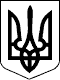 УЖГОРОДСЬКА РАЙОННА державна адміністраціяЗАКАРПАТСЬКОЇ ОБЛАСТІУЖГОРОДСЬКА РАЙОННА військова адміністраціяЗАКАРПАТСЬКОЇ ОБЛАСТІР О З П О Р Я Д Ж Е Н Н Я ___08.12.2022___                           м.Ужгород                           №___96________Про затвердження висновків щодо оцінювання результатів службової діяльності державних службовців районної військової адміністрації, які займають посади державної служби категорії „Б” та „В” у 2022 роціВідповідно до статей 4, 15, 28 Закону України „Про правовий режим воєнного стану”, статей 6, 39, 41 Закону України „Про місцеві державні  адміністрації”, статті 44 Закону України „Про державну службу”, Порядку проведення оцінювання результатів службової діяльності державних службовців, затвердженого постановою Кабінету Міністрів України від 23 серпня 2017 р. № 640 „Про затвердження Порядку проведення оцінювання результатів службової діяльності державних службовців”, указів Президента України: від 24 лютого 2022 року № 68/2022 „Про утворення військових адміністрацій”, від 24 лютого 2022 року № 64/2022 „Про введення воєнного стану в Україні”, від 7 листопада 2022 року № 757/2022 „Про продовження строку дії воєнного стану в Україні”, розпорядження голови районної державної адміністрації – начальника районної військової адміністрації 26.09.2022 № 62 „Про визначення результатів виконання завдань державними службовцями районної військової адміністрації, які займають посади державної служби категорії „Б” та „В” у 2022 році”З О Б О В ’ Я З У Ю:1. Затвердити висновки щодо оцінювання результатів службової діяльності державних службовців районної військової адміністрації, які займають посади державної служби категорій „Б” (керівника апарату  та  керівників   структурних   підрозділів   районної військової адміністрації   зі   статусом   юридичної   особи   публічного права) згідно з додатком 1.2. Затвердити висновки щодо оцінювання результатів службової діяльності державних службовців районної військової адміністрації, які займають посади державної служби категорій „Б” (керівників структурних підрозділів апарату та керівників структурних підрозділів районної військової адміністрації без статусу юридичної особи публічного права) згідно з додатком 2.23. Затвердити висновки щодо оцінювання результатів службової діяльності державних службовців районної військової адміністрації, які займають посади державної  служби  категорій „Б”  (заступника керівника апарату, заступників керівників структурних підрозділів апарату та заступників керівників структурних підрозділів районної військової адміністрації без статусу юридичної особи публічного права) згідно з додатком 3.4. Затвердити висновки щодо оцінювання результатів службової діяльності державних службовців районної військової адміністрації, які займають посади державної служби категорій „В” (державних службовців апарату та структурних підрозділів районної військової адміністрації без статусу юридичної особи публічного права)  згідно з додатком 4.5. Відділу управління персоналом апарату районної військової адміністрації (Мельник Т.Ф.) ознайомити державних службовців із затвердженими висновками, у порядку, визначеному Законом України „Про державну службу”.6. Контроль за виконанням цього розпорядження залишаю за собою. Голова державної адміністрації –начальник військової адміністрації                                      Юрій ГУЗИНЕЦЬ